New Item Application - TMSA Shed ShopPlease fill out the details below for any new items to be sold on the Shed Shop. All items are due to be submitted by email with attached imagery by 25th of each month. 

Please email this form and imagery for each item to TMSAXO@gmail.com for review. 
Item name:
Item Description:
Qty available:
Dimensions:
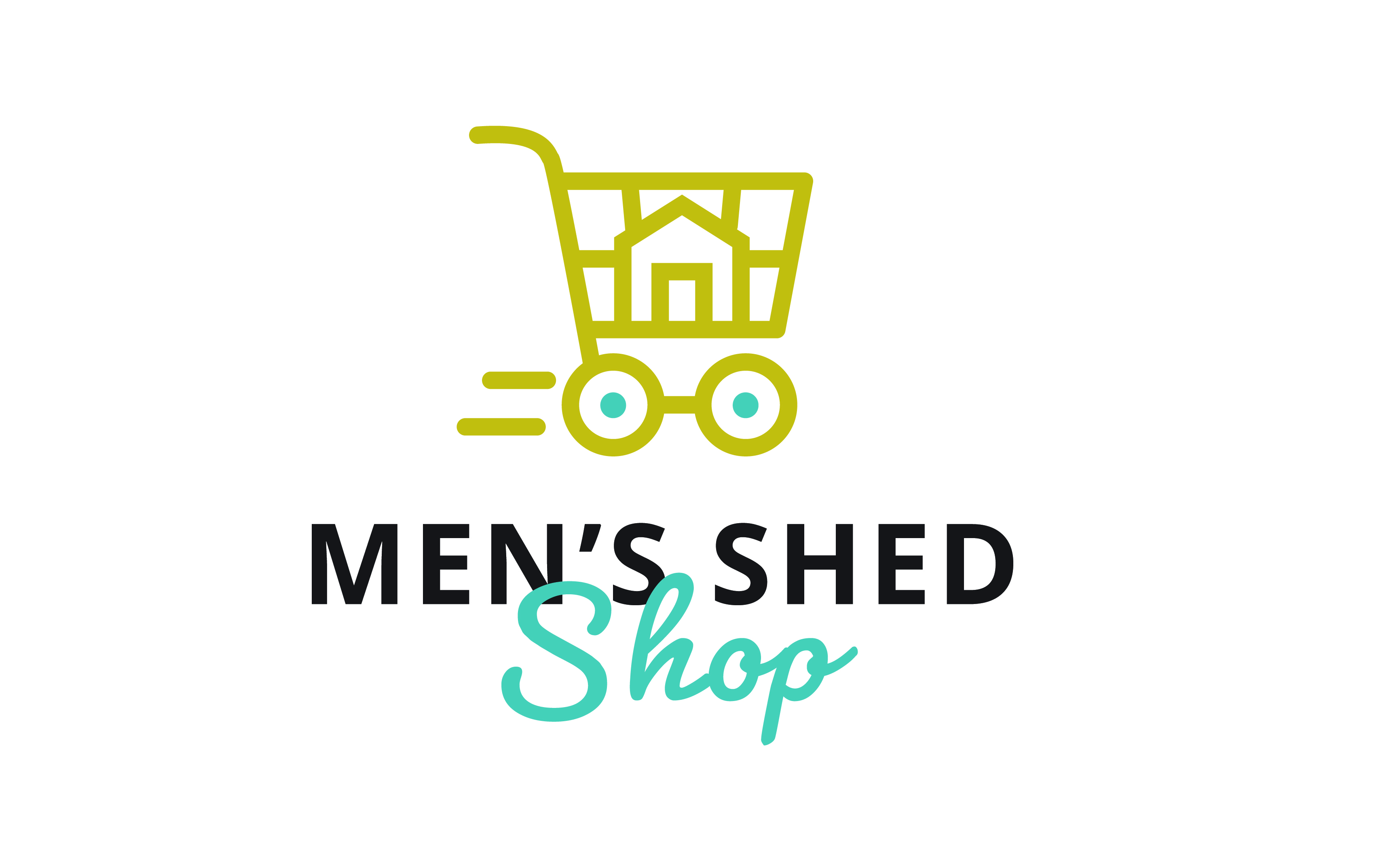 Weight (if applicable):
Crafted by (name of Shedder): 
Shed Location:
Contact details (email and/or phone) to purchase item:
Price:
Additional details:You must include 1 - 3 images of the item in JPG format for upload to the website.Once the item has sold, please email Website Administrator: holly@holly-brown.com to mark item as sold. 